MUNICÍPIO DE IRATIESTADO DE SANTA CATARINAPROCESSO SELETIVO 003/201827 DE JANEIRO DE 2019INSTRUÇÕESEste Caderno de Questões contém 20 questões, constituídas com cinco opções (A, B, C, D, E) e uma única resposta correta. Em caso de divergência de dados e/ou de defeito no Caderno de Questões, solicite providências ao fiscal de sala.Você receberá o Cartão Resposta, no qual serão transcritas as respostas do Caderno de Questões, com caneta esferográfica de tinta azul ou preta, de acordo com as orientações de preenchimento abaixo: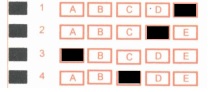 Após o preenchimento do Cartão Resposta com as respostas do Caderno de Questões, o candidato deverá assinar o mesmo.Durante a realização das provas é vedado: a) consultar livros, códigos, manuais, impressos ou quaisquer anotações ou equipamentos eletrônicos; b) a comunicação entre os candidatos; c) ausentar-se da sala sem a companhia de um fiscal; d) a ingestão de alimentos e bebidas, com exceção de água acondicionada em embalagem plástica transparente sem rótulos e/ou etiquetas; e) entregar a prova e o cartão resposta antes de decorrida 45 (quarenta e cinco) minutos do seu início. f) o uso de relógio de qualquer tipo e aparelhos telefônicos, qualquer equipamento elétrico ou eletrônico, bonés, chapéus e porte de qualquer tipo de arma.A interpretação das questões é parte integrante da prova, não sendo permitido aos fiscais de sala auxiliar na interpretação.A saída da sala de prova, com a entrega do Caderno de Questões e Cartão Resposta, somente será permitida depois de transcorrido 45 minutos do início da mesma.Ao concluir a prova e o preenchimento do Cartão Resposta, entregue o Caderno de Questões e o Cartão Resposta ao fiscal de sala. A não entrega de qualquer um dos itens especificados acima, implicará na eliminação do candidato do Processo Seletivo.O tempo de duração total da prova é de uma hora e trinta minutos (1:30) horas, incluído o tempo para preenchimento do Cartão Resposta.O candidato poderá anotar suas respostas no gabarito disponível na última página do caderno de questões para conferir com o gabarito oficial.Os 3 últimos candidatos ao terminarem a prova deverão permanecer juntos em sala para, juntamente com os fiscais de sala assinar a folha ata, o verso dos cartões respostas, o lacre dos envelopes que guardarão os Cartões Resposta e os Cadernos de Questões.A desobediência a qualquer uma das determinações constantes do Edital de Processo Seletivo, do presente Caderno de Questões e de preenchimento do Cartão Resposta, implicará na eliminação do candidato do Processo Seletivo.BOA SORTE.Português01 - ”Os olhos de menina e a boca circulados de brilho.” Em relação à palavra sublinhada na frase anterior:a) Está empregada erroneamente no plural.b) É uma locução adverbial de intensidade.c) A concordância está correta, pois o adjetivo vem posposto aos substantivos.d) Deveria estar empregada no feminino e não no masculino plural.e) Há erro de concordância, pois o adjetivo deveria vir anteposto aos substantivos.02 - Em relação à colocação pronominal:1-A menina nunca lhe mandou bilhetes.2-Após a apresentação, mande-lhe um abraço.3-Viram a ex mandar-lhe uma carta.a) Somente 1 está correta.b) Todas estão corretas.c) Somente 2 está correta.d) Somente 3 está correta.e) Somente 1 e 2 estão corretas.Tirinha para as questões 03 a 05:-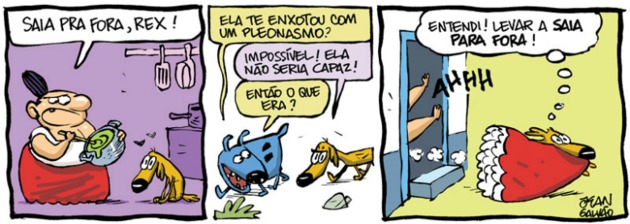 Disponível em: www.todamateria.com.br Acesso:04/01/2019.03 -  Em relação a frase expressa no primeiro quadrinho: a) a mulher usou uma zeugma para expressar a ordem.b) a mulher usou uma figura de pensamento para expressar sua opinião.c) a mulher usou uma onomatopeia para expulsar o cão.d) a mulher usou uma redundância para reforçar a ordem dada ao animal.e) a mulher usou uma exclamação para enxotar o bichinho.04 - “Saia para fora, Rex!” O uso da vírgula está correto em todas as assertivas, exceto em:a) A cebola, a salsa e o pimentão são ótimos para preparar uma boa comida.b) Olha, Fernanda, você poderia me comprar alguns pães.c) Enquanto a professora escrevia, Fábio fazia suas gracinhas.d) O bilhete, Rute o trazia no bolso da calça.e) A chuva veio tão forte, que destruiu todas as flores do jardim.05 - “Ela te enxotou...” Com frequência palavras são grafadas erroneamente em textos e mensagens por apresentarem o mesmo fonema. Aponte a alternativa que utiliza pelo menos uma palavra utilizando incorretamente a letra em destaque:a) caxumba – caixão - bruxab) enxerto – praxe - enxugarc) mexilhão – enxumaçar - roxod) enxame – capixaba - almoxarifadoe) faxina – graxa - desleixoMatemática06 - Em uma caixa há 47 bolinhas, verdes e azuis. Se tivesse mais uma verde teria o dobro do número de bolinhas azuis. Quantas bolinhas azuis tem na caixa.(a) 14.(b) 15.(c) 16.(d) 17.(e) 18.07 -  Um técnico ao configurar o controle de entrada de um edifício por senha constatou que só poderia usar os algarismos 0, 1, 2, 4, 5, 6, 8, 9 e a senha deverá conter 4 algarismos distintos. Quantas senhas podem ser feitas?(a) 1680(b) 460.(c) 360.(d) 1520 e) 840.08 -  Os polinômios  e  .Qual é o produto da forma fatorada desses polinômios.(a)(b) (c) (d) (e)  09 -  Um projetista desenha um triangulo em uma folha na proporção 1:100 e suas medidas perpendiculares medem 12cm e 16cm, esse desenho representa um terreno real e pretende-se cerca-lo com 6 fios de arame. Qual a metragem de arame a ser utilizado em metros?(a) 300m.(b) 50m.(c) 288m.(d) 133m.(e) 212m.10 -  Pretende-se construir uma piscina de forma retangular e que apresente as seguintes medidas 4,5m de largura por 6,8m de comprimento e com uma profundidade que varia de 1,2m a 2,0m. Que volume de água é necessário para encher totalmente essa piscina?(a) 72,24m³.(b) 34,34m³.(c) 63,34m³.(d) 48,96m³.(e) 12,16m³.Conhecimentos EspecíficosDentre as alternativas abaixo, qual delas é a responsável modificação do ambiente interno do silo e que implica na conservação das silagens;Utilização de uma única espécie no processo de ensilagemAtividade dos microrganismos aeróbicosCorte da massa verde com menos de 15% de umidadeFermentação lática espontânea que ocorre em ambiente anaeróbio  Aumento da temperatura capaz de neutralizar a microflora indesejávelO manejo de lavouras no sul do Brasil com objetivo de reduzir plantas espontâneas, doenças e pragas das culturas, melhorando ao mesmo tempo a reciclagem de nutrientes e a qualidade estrutural do solo é conseguido através;Da aplicação ordenada de defensivos em sistema de monoculturaDe adubações acima das recomendações do ROLASDe rotações de culturas de verão e invernoDo pastoreio intensivo das espécies de inverno sem resteva para semeadura da cultura estivalDe duas lavrações seguidas de duas gradagens par implantação de qualquer cultura;Várias características do exterior da vaca leiteira não são responsáveis diretas pela produção de leite, mas são fundamentais que estejam presentes nos animais manejados à pasto, por proporcionar longevidade produtiva e conforto animal. Dentre as elencadas abaixo, qual aquela que não tem importância na produção leiteira.Qualidade da inserção anterior e posterior do ubreAmplitude peitoral e capacidade cardiovascularProfundidade corporalDisposição angular de pernas e patasDisposição das manchas negras no abdômen na raça holandesa.Sobre Digestibilidade de alimentos animais de origem vegetal é incorreto afirmar:É a relação entre a quantidade de alimento ingerido e digeridoÉ indiferente entre monogástricos e poligastricosCoeficiente de Digetibilidade  é dado em % ( percentual)Interfere na quantidade diária de ingestãoNDT é a soma dos constituintes digeríveis de um alimento.Uma lavoura hipotética possui uma área quadrada com 140 metros de lado. O proprietário desta lavoura pensando em cultivar milho, ajustou sua semeadora/adubadora com 5 linhas espaçadas de 80 cm. Pergunta-se; Após a implantação da lavoura, quantos metros lineares de milho foram semeados?15.375 metros26.250 metros24.500 metros19.600 metros30.625 metrosA manutenção da qualidade de grãos armazenados é dependente, dentro outros, da umidade presente na massa armazenada. Considerando que determinada massa de grãos será monitorada, qual das alternativas seria a recomendação segura para o percentual de umidade inicial de uma massa de grãos de milho que será estocada por até um ano.Até 13% de umidadeDe 10 % a 15% de umidade15% de umidade e temperatura de até 16 CºCom temperaturas abaixo de 10 Cº a umidade não tem relevânciaColheita com 20% de umidade e secagem para 15% de umidade para armazenagemSobre a disposição dos solos de origem basaltica na paisagem é correto afirmar:I – Solos mais evoluídos estão dispostos em topografias suavemente onduladas a planasII – Solos rasos são típicos de terrenos ondulados a forte onduladosIII -  A condição evolutiva dos solos está atrelada ao grau de declividade dos terrenos.IV – O percentual de pedras aumenta no perfil de solos basálticos mais desenvolvidos em paisagens planas.	Estão corretas as afirmativas:I, II e IVI ,III e IVI, II e IIIII, III e IVNenhuma das alternativas estão corretaÉ fato que o crescimento expressivo do gado de leite no oeste catarinense nos últimos 10 anos tem comprometido a disponibilidade de palhada das coberturas de inverno para o plantio direto dos cultivos estivais, por serem estas coberturas, também forrageiras para a pecuária leiteira. O escasso ou ausente volume de palhada na implantação de lavouras acena para os seguintes impactos negativos:I – Aumento do potencial erosivo pelas chuvas;II – Diminuição ano a ano da matéria orgânica do solo;III- Aumento da densidade do solo e diminuição da infiltração;IV – Aumento potencial do volume de solo explorado pelas culturas;V – Aumento paulatino do volume de água armazenado no perfil do solo; Dos impactos elencados acima, qual dos grupos abaixo combina as afirmações corretas :I, III e VII, IV e VI, II e IIIII, III e IVIII, IV e VDeterminada área no oeste catarinense que foi desmatada e cultivada com milho por 10 anos e abandonada na sequência, dando oportunidade para que a sucessão ecológica ocorresse naturalmente. A partir deste fato é correto afirmar:A biomassa aumentará até que a comunidade alcance seu clímax, quando então estabilizaráNão haverá incremento de biomassaA diversidade de espécies e nichos ecológicos da fase inicial é maior que na condição final da sucessão.A fauna do solo decrescerá ao longo do processo de sucessão. A infiltração e armazenagem de água no solo permanecessem inalteradas desde a fase inicial da sucessão. Sobreo produto milho grão em Santa Catarina:É exportado pelo Estado por ser um dos grandes produtores deste cereal no Brasil.O número de estabelecimentos comerciais compradores do cereal aumentou significativamente nos últimos anos em função das opções tecnológicas alternativas para estocagem O histórico de preços pagos pela saca não interfere na decisão de cultivo pelo produtor, já que a demanda do estado é permanentemente alta com venda garantida.As agroindústrias e cooperativas somadas possuem menor estoque que os produtores, pois a demanda predominante ocorre na propriedade rural.As pecuárias avícolas, suinícolas e leiteiras são as responsáveis pela larga importação do cereal, especialmente do Brasil central